Headteacher: Jason Murgatroyd St. George’s RoadGrangetown Middlesbrough TS6 7JATel: 01642 455278Text: 07470950154E: office@grangetownprimary.org.ukW: www.grangetownprimaryschool.co.uk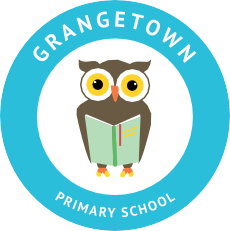 Dear Parents & Carers, Free School Meals VouchersAs you know we had very little time to prepare for the current lockdown.  As a school we worked very hard to ensure that food packs were available and handed out as soon as possible.  In the long term we feel that the voucher system is better because it enables greater choice for lunches.If you can recall the government voucher scheme took a great deal of time to get moving and was never an efficient system.  Tesco seemed to have constant problems when scanning the vouchers and this caused too many problems.We have decided to go back to the very beginning of the first lockdown and offer Heron Vouchers.  These are local stores that can provide everything you need for children’s lunches.  The vouchers arrive quickly and on time which allows us to get them to you sooner.  I understand that the vouchers need to be put onto a sheet, which we will provide, but again this gives you greater choice because you do not have to spend them all in one visit. These vouchers are for those who are eligible for Free School Meals and they will be given out fortnightly.  The value is £15 per week per eligible child.  The vouchers are to be used for food only and to help you with providing nutritious lunches whilst lockdown continues.  Information for collection of the vouchers is below -  These vouchers will be ready to be collected from: Wednesday 20th January 2021 and last for 2 weeks.We will be following the same principles we have put in place for the collection of pack and food parcels.  Therefore, you will collect the vouchers from your child’s classroom.  If you only have one child in school you will collect them from their current classroom.  If you have more children in school, you will be able to collect them from the classroom of your eldest child.Please only come at the times stipulated in the table and please adhere to social distancing.  We ask that when you are collecting the vouchers you wear either a mask or face shield.   If need to collect your vouchers at a different time can you please call school to arrange this.Please do not come at the start or the end of the school day to collect your children’s food vouchers without informing the school first with a reason to why you cannot pick up at the time allocated above. **Can I also remind Parents/Carers if you have collected a paper pack for your child/ren, could you please ensure that they take a photo and upload onto Seesaw so their teacher can add feedback. The instructions for the activities are also on Seesaw and new work packs are available from your child/ren classroom every Friday afternoon during this lockdown.**If you have any questions please do not hesitate to get in touch with school.  If you feel that you maybe entitled to Free School Meals but currently do not receive them again please get in touch with school and we can support you with your claim.Thank you for your continued support.Many thanks 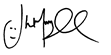 Mr J MurgatroydHead TeacherRegistered Address: Caedmon Primary School, Atlee Road,Middlesbrough. TS6 7NA. Registration Number: 12109048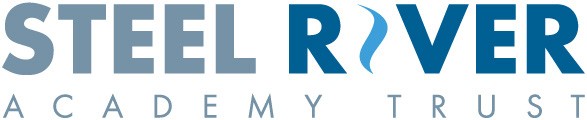 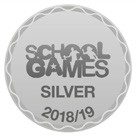 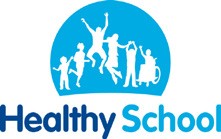 Time Year Group Place 1.15pm – 1.45pm Reception, Year 3 & ARCReception - Classroom Doors Year 3 - Classroom DoorsARC - Classroom Doors1.45pm – 2.15pm Year 1, Year 4 & Year 6 Year 1 - Breakfast Club Entrance Year 4 – Classroom DoorsYear 6 – Classroom Doors2.15pm – 2.45pm Year 2 & Year 5Year 2 - Classroom DoorsYear 5 - Classroom Doors